Necessitem, abans de dilluns vinent 27 de gener, concretar el nombre de persones finals per fer la inscripció a la rua, i també necessitem saber de què anireu disfressats per tancar el pressupost (de cara a la subvenció que demanarem i de cara a la compra conjunta de material de disfresses, maquillatge, etc.)Per això us demanem, si us plau, que us apunteu en les següents taules a una de les disfresses proposades per a la comparsa. I apuntar també els vostres nens i nenes a una de les disfresses per a infants.Retorneu-nos aquest document emplenat per correu electrònic a ruaangelsgarriga@gmail.com  Gràcies!!Comissió rua de carnestoltes de l’Àngels Garriga......................................Les imatges de les disfresses són orientatives, són models que adaptarem als materials que comprem i a la facilitat d’elaboració.Necessitem també 4 persones per acompanyar la comparsa com a cordó de seguretat (sense disfressa, amb armilla distintiva). Indiqueu Nom i cognoms.Disfressa ADULTSEscolliu 1 disfressa per cada adult posant el vostre nom a la columna del costat.Nom i cognomsFoc timbals (sense fadilla)Diadema de foc, i punys i turmells similars al disseny de diadema. Roba negre a sota. Tabals amb tires de roba similar a la faldilla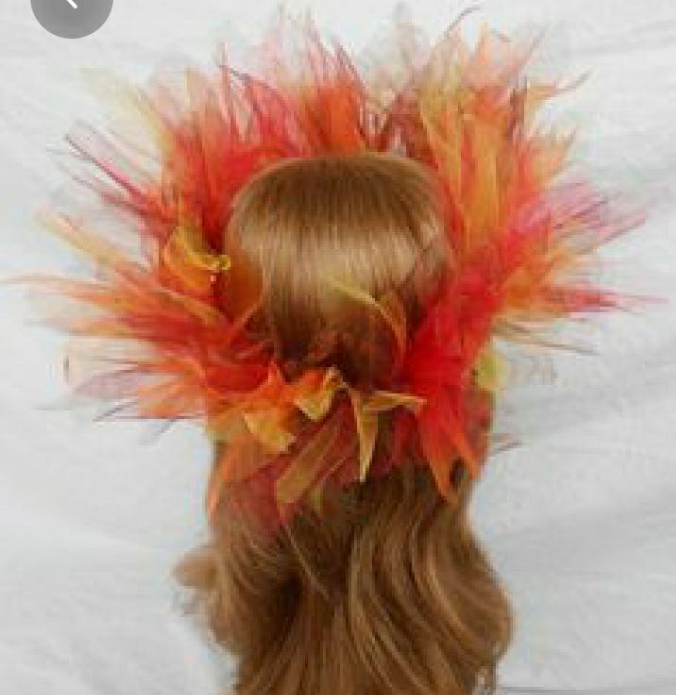 Foc amb faldilla, diadema, punys i turmells similars a diadema. Roba negre a sota.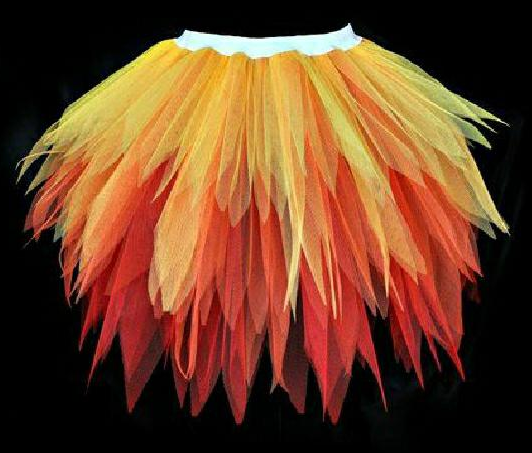 Foc amb capa i diadema, punys i turmells similars a diadema. Roba negre a sota.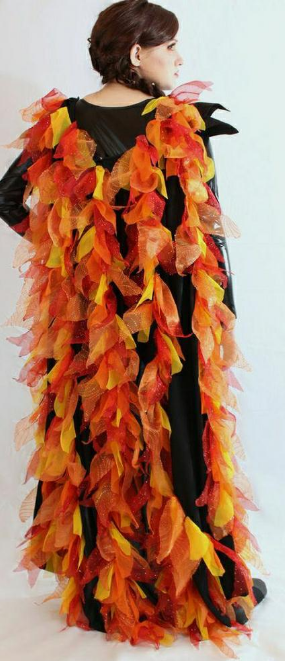 Disfressa INFANTSEscolliu 1 disfressa per cada infant que porteu, posant el seu nom i el curs a les columnes del costat.Nom i cognomsCursCangurOrelles (en diadema, gorro o caputxa) i cos de cartolina o feltre per fer la panxa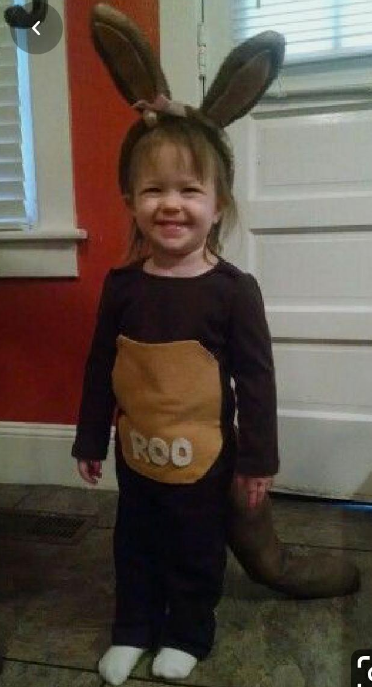 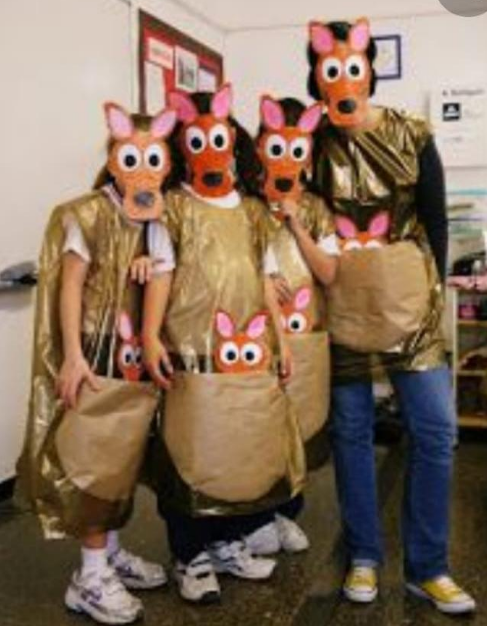 KoalaOrelles (en diadema, gorro o caputxa) i cos de cartolina o feltre per fer la panxa amb cotó fluix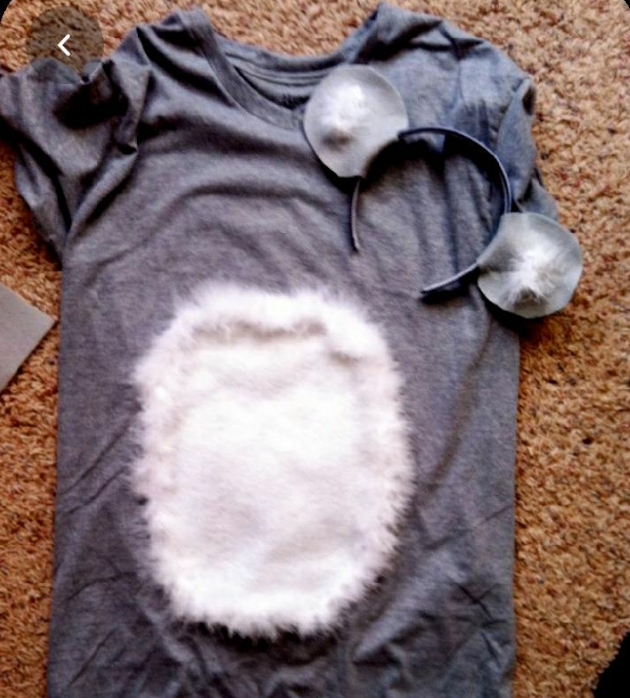 Greta Thumberg (1 infant, si hi ha més que s’apunten es farà un sorteig)Jaqueta groga, trenes i portant una pancarta.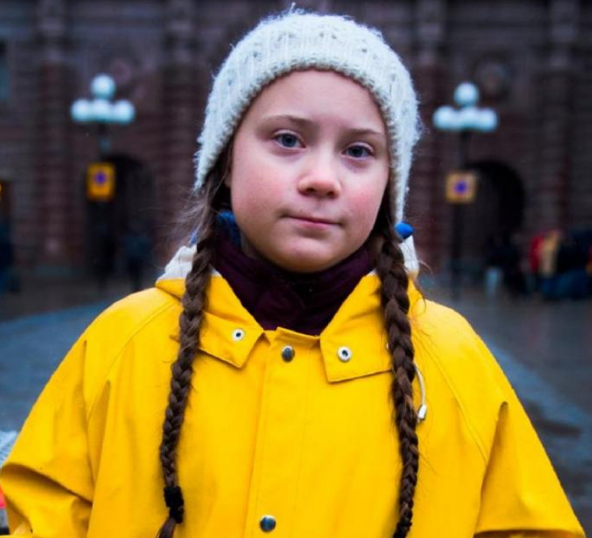 Activistes (3 o 4 màx, si hi ha més que s’apunten es farà sorteig)Vestits de carrer amb pancartes.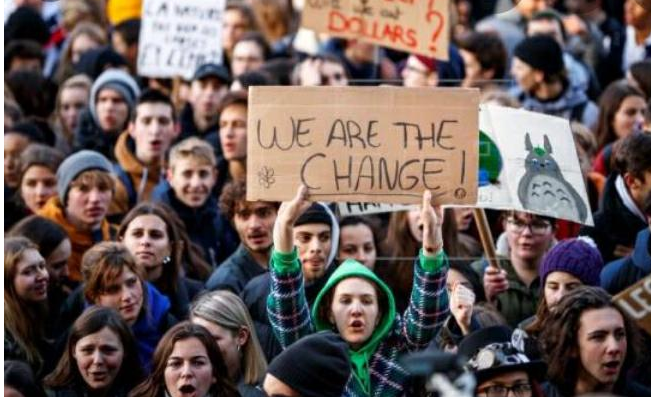 Si algun infant vol anar de foc  indiqueu aquí si escull el segon o tercer model dels adults. 